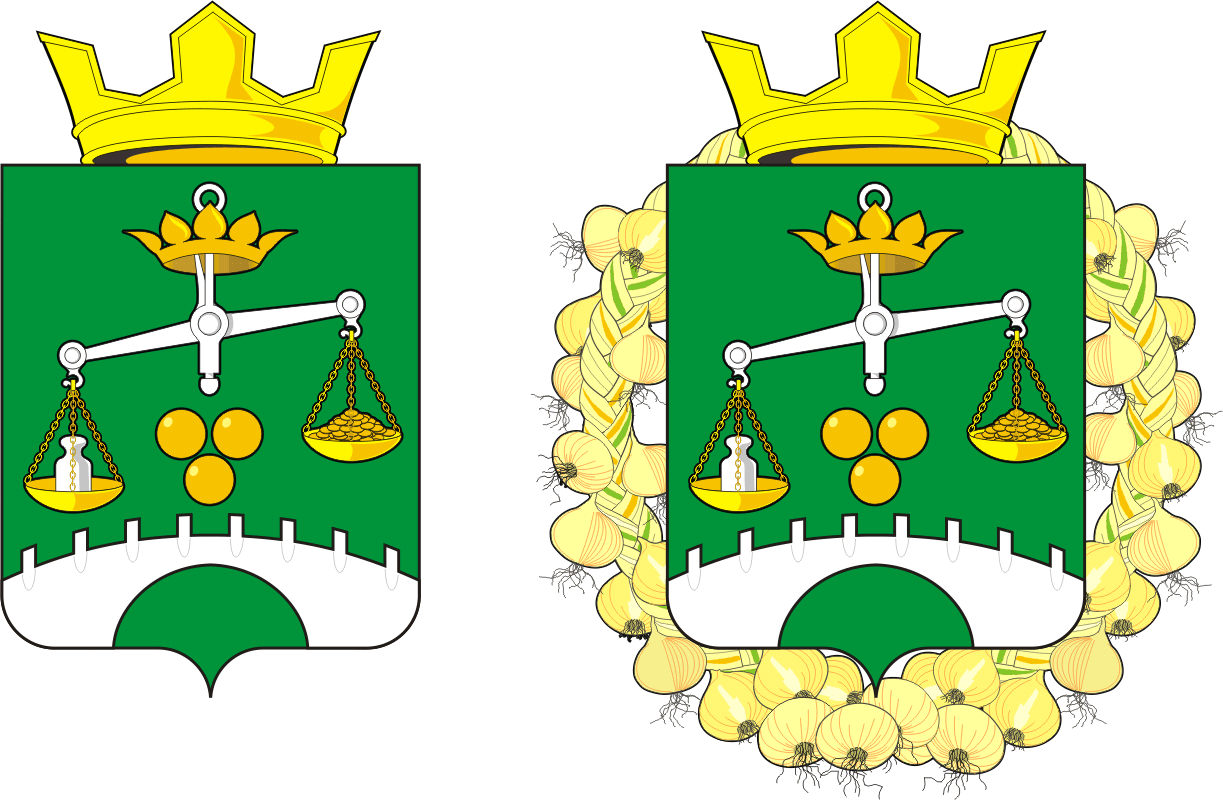 КОНКУРСНАЯ КОМИССИЯ ПО ОТБОРУ КАНДИДАТУР НА ДОЛЖНОСТЬ ГЛАВЫ МУНИЦИПАЛЬНОГО ОБРАЗОВАНИЯ   ПЕТРОВСКИЙ  СЕЛЬСОВЕТ САРАКТАШСКОГО РАЙОНА ОРЕНБУРГСКОЙ ОБЛАСТИВЫПИСКА ИЗ ПРОТОКОЛА № 3от 10 ноября 2020 года            				с. Петровское10.00 часовздание администрации                                                                            Петровского  сельсоветаУстановленное для конкурсной комиссии число членов – 8Присутствуют: 8Повестка дняО проведении конкурса по отбору кандидатур на должность главы муниципального образования  Петровский  сельсовет Саракташского района Оренбургской области.	СЛУШАЛИ:	 Бессарабова А.С., председателя конкурсной комиссии, который предложил  признать конкурс по отбору кандидатур на должность главы муниципального образования  Петровский сельсовет Саракташского района  Оренбургской области состоявшимся и по результатам конкурса представить в Совет депутатов муниципального образования  Петровский  сельсовет в качестве кандидатов на должность главы муниципального образования  Петровский  сельсовет Саракташского района  Оренбургской области кандидатуры:  Барсукова Александра Алексеевича и Лавровой Светланы Анатольевны.Результаты голосования:Проголосовало «за» - 8Проголосовало «против» - 0Воздержалось – 0РЕШИЛИ:1. Признать конкурс по отбору кандидатур на должность главы муниципального образования Петровский  сельсовет Саракташского района Оренбургской области состоявшимся.2. Представить в Совет депутатов муниципального образования  Петровский  сельсовет Саракташского района Оренбургской области в качестве кандидатов на должность главы муниципального образования  Петровский  сельсовет Саракташского района Оренбургской области кандидатуры  Барсукова Александра Алексеевича, Лавровой Светланы Анатольевны3. Секретарю конкурсной комиссии не позднее трех рабочих дней после проведения конкурса направить в адрес Совета депутатов муниципального образования  Петровский сельсовет Саракташского района Оренбургской области решение о представлении кандидатур  Барсукова А.А.., Лавровой С.А. для избрания главой муниципального образования Петровский  сельсовет Саракташского района Оренбургской области.4. Разместить настоящее решение комиссии на официальном сайте администрации муниципального образования Петровский  сельсовет Саракташского района Оренбургской области в информационно-телекоммуникационной сети Интернет. 5. Настоящее решение вступает в силу со дня его подписания. БессарабовАлександр Сергеевич БессарабовАлександр Сергеевич––заместитель главы администрациирайона по экономике Наумов Сергей Васильевич Наумов Сергей Васильевич–– заведующий филиалом ГАПОУ «Нефтегазоразведочный техникум», депутат Совета депутатов района пятого созываГлинская Лариса ВладимировнаГлинская Лариса Владимировна–– главный специалист по противодействию коррупции администрации района  ОрловаИрина Олеговна-- ведущий специалист-юрист администрации района ведущий специалист-юрист администрации района ЗаельскаяЖанна Александровна–– заведующая Петровским филиалом МБУК «Централизованная библиотечная система» Саракташского района  заведующая Петровским филиалом МБУК «Централизованная библиотечная система» Саракташского района МавринВасилий Геннадьевич–– индивидуальный предприниматель индивидуальный предприниматель Чучучина Анастасия Борисовна–– директор МОБУ «Петровская СОШ» директор МОБУ «Петровская СОШ»Отсутствовали: ЧуфистовПавел Михайлович--заведующий клубом села Андреевказаведующий клубом села АндреевкаПредседатель конкурсной комиссииА.С.БессарабовСекретарь заседанияЖ.А.Заельская